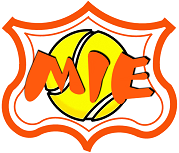 ２０２３年３月５日三重県テニス協会加盟団体各位三重県テニス協会理事長山本直樹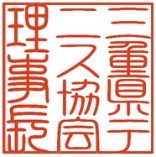 ２０２２年度総会事項書書面審議のお願い早春の候、貴団体ますますご盛栄のこととお慶び申し上げます。平素は格別のお引き立てをいただき、厚く御礼申し上げます。さて、例年では弊協会の総会を実施するところではありますが、三重県より新型コロナウィルス感染拡大予防及びインフルエンザ対策に基づき、加盟団体の皆様を集めた会議を自粛しております。つきましては、２０２２年度に関する総会事項書については書面審議とさせていただきますので下記の通りご対応をよろしくお願い致します。尚、総会事項書の書面審議期間においては三重県テニス協会ホームページでもダウンロードいただけますのでご活用ください。記１．２０２２年度総会事項書書面審議期間２０２３年３月５日（日）～３月３１日２．事項書に関するご質問、お問い合わせ先　　　　　電子メール：mtajimkyoku@yahoo.co.jpＦＡＸ　　：059-335-7708　　　　　尚、ご質問、お問い合わせにつきましては個別にご回答いたします。３．事項書閲覧時の注意点　　　事項書の閲覧の際には下記のパスワードが必要となります。　　　Password：MTASoukai2022以上